Le competenze essenziali per il lavoro a distanza Se hai intenzione di candidarti per una posizione di lavoro da casa, è importante sapere quali competenze elencare per il tuo curriculum. Sebbene alcune competenze siano apprezzate dai datori di lavoro, le seguenti quattro competenze sono indispensabili per i ruoli a distanza: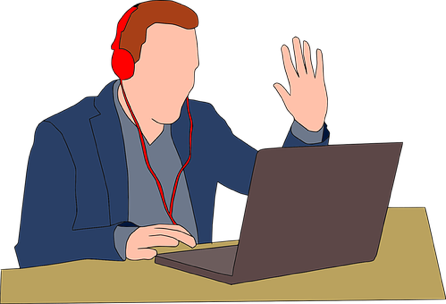 Poiché il tuo capo e i tuoi colleghi non sono con te, sta a te assicurarti di dare priorità agli obiettivi e ai risultati relativi al lavoro. Senza auto motivazione, potresti trascorrere l’intera giornata lavorativa distratto dai social media e dai progetti personali.  Potresti sentirti motivato a fare il tuo lavoro, ma se non sei abbastanza disciplinato non eccellerai in un ruolo a distanza. È utile essere coscienziosi in qualsiasi posizione, ma importantissimo per chi lavora a distanza. I lavoratori remoti coscienziosi si preoccupano di assicurarsi che gli altri membri del gruppo sappiano quando saranno disponibili online o per telefono e non lasceranno in sospeso dettagli critici quando il loro gruppo è sotto pressione.In un lavoro a distanza, gran parte della comunicazione sarà probabilmente scritta, tramite e-mail, messaggistica o varie app.  È anche importante essere un eccellente comunicatore verbale come dipendente remoto perché con meno opportunità di parlare di persona bisogna sfruttare al meglio ciascuno di esse.  A	Scegli il titolo per ogni paragrafo:Forte comunicazione scritta e verbaleAutodisciplinaCoscienziositàAuto motivazioneB	Vocabolario e espressioni: i)	Trova nel testo parole o frasi con un senso simile:Introduzione:presentarsiabilitàessenzialiParagrafo 1:devi scopo passareParagrafo 2:determinatoti distingueraiParagrafo 3:diligentiessere sicuriraggiungibili Paragrafo 4:Per mezzo diimpiegatodirettamente ii)	Trova nel testo come si dice in italiano to intend toto apply forto listemployersthe whole working dayto prioritiseto be availableoutstanding / unresolvedemployee as best one canC	Il resoconto: Mettete i verbi al posto giusto:Chi ha intenzione di candidarsi per una posizione di lavoro da casa, deve ……………….. quali competenze ……………….. per il tuo curriculum.  Senza auto motivazione, si può ……………….. l’intera giornata lavorativa distratto dai social media e dai progetti personali.  se non si è abbastanza disciplinati è impossibile ……………….. in un ruolo a distanza. Per chi lavora a distanza è importantissimo essere coscienziosi e non………………..  in sospeso cose importanti. È anche importantissimo per poter  ……………….. ogni occasione saper ……………….. bene per iscritto e di poter ……………….. chiaramente in conversazione.capire comunicare elencare esprimersilasciare riuscire sfruttare trascorrere